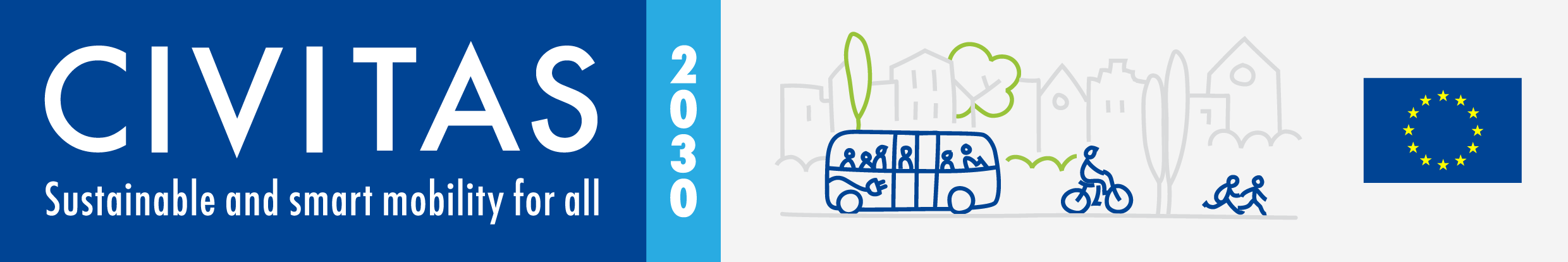 SubcontractThis Subcontract is betweenMobiel 21 vzw, established in Vital Decosterstraat 67A/0101, 3000 Leuven, Belgium, represented by represented by Mr. Jan Christiaens, for the purposes of signing this Subcontract (in the following referred to as “Mobiel 21”),and, on the other partTransport Research Centre, represented by Mr. Jindřich Frič, for the purposes of signing this Subcontract (in the following referred to as “Transport Research Centre”).The parties referred to above have agreed to enter into the Subcontract under the terms and conditions below. By signing the Subcontract, both parties accept on its content and agree to implement the accepted activities under their own responsibility and in accordance with this Subcontract and the rules of the CIVITAS Initiative, with all the obligations and conditions it sets out.This Subcontract commences upon signature by the representatives and is subject to the following conditions:Mobiel 21 is granting a Subcontract for the implementation of the approved activities, proposed by the respective application of CIVINET Czech and Slovak Republics on 14.09.2023 under the call for a CIVINET small-scale bridge funding. Transport Research Centre will comply with their submitted application.Adjustments to actions will be justified through an Activity and Financial Report, to be delivered by Transport Research Centre.Transport Research Centre serves as contracting entity when utilising the CIVINET small-scale bridge funding.The maximum grant of this Subcontract is EUR 5,000.00, including VAT.Transport Research Centre will receive 50% pre-financing (EUR 2,500.00) upon receipt of the signed Subcontract and upon receipt of the first invoice. The remaining amount will be settled upon delivery and after evaluation of the fully completed and approved Activity and Financial Report, and upon receipt of the final invoice. The payments will be done via the bank account provided in the respective first and second (final) invoice.Transport Research Centre must at all times share and disseminate the vision and mission of the CIVITAS Initiative and of the respective CIVITAS Coordination and Support Action. And, moreover, Transport Research Centre will work to the maximum in the spirit and added value of the CIVITAS Initiative.In the event of irregularities, failure to carry out activities or fraud, the awarded budget can be reduced.Mobiel 21 as beneficiary of the CIVITAS MUSE project is at all times obliged to act in accordance with its Grant Agreement number 101103716.I, Jindřich Frič, being the representative of the Transport Research Centre, will abide by all the terms and conditions of this Subcontract.-End of the document-On behalf of Transport Research CentreOn behalf of Mobiel 21Jindřich FričDirector Transport Research CentreJan ChristiaensManaging DirectorBrno, 27.09.2023